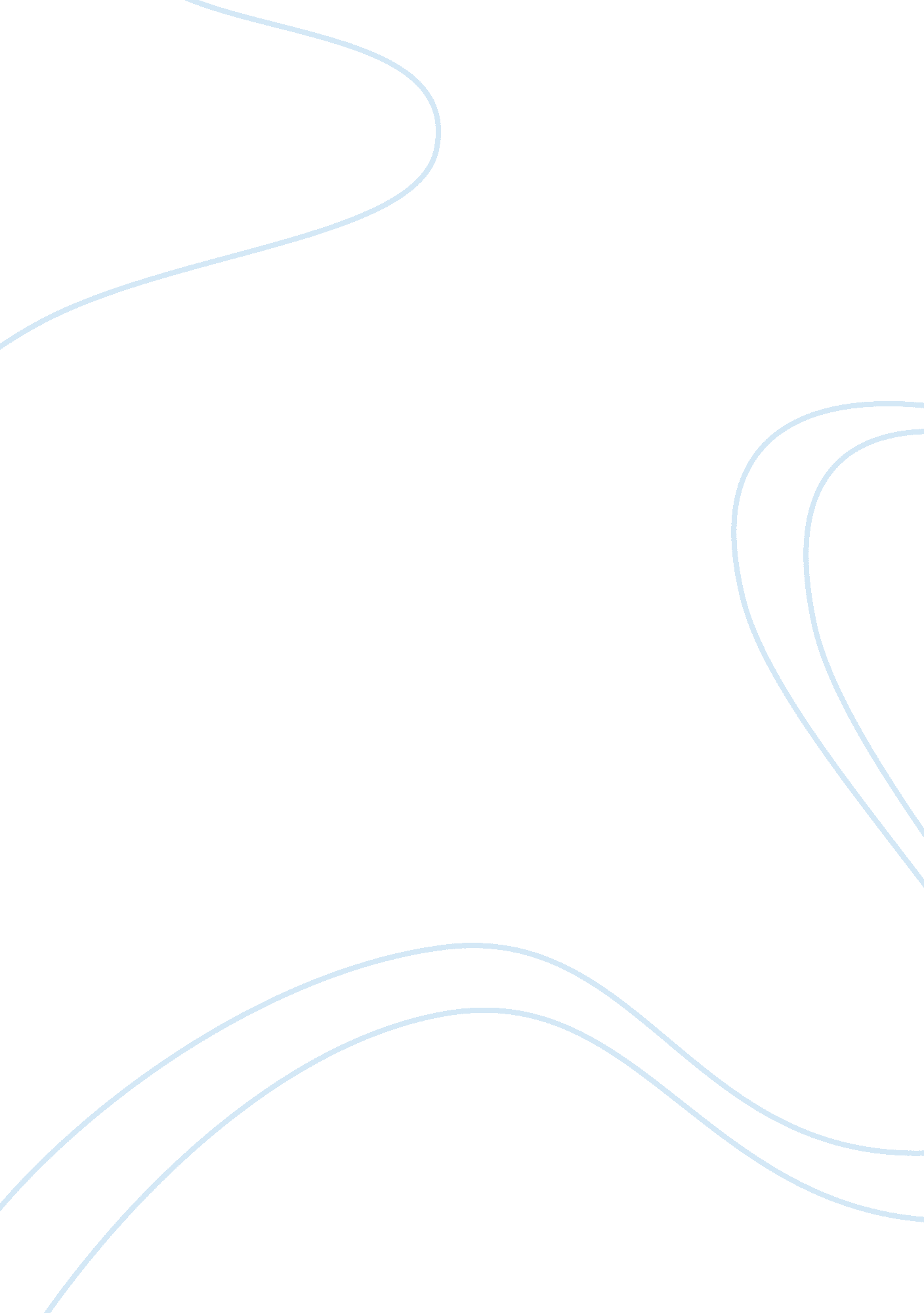 Psyc 317 psa videoPsychology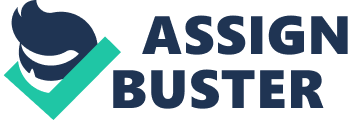 Public Announcement speech on Homelessness in Central Florida Insert Insert Ladies and gentlemen, do you agree that Florida is currently facing inadequacy in the provision of affordable housing to homeless people? These are our people who have no fixed abode hence find accommodation in cars, parks, and abandoned building. In accordance to the children and families department of central Florida region, there are 85, 908 homeless people at any given day. The state of homelessness transcends age, gender, race, educational background and family status in our region. The statistics approve 60% single adults, 40% families, 8% elderly people, and 23% consisting of children. 
There are several indicators of growing danger surrounding this status of homelessness in central Florida. Cocaine crack tops the list of epidemic amongst the homeless population. Other substance abuse, divorce, domestic violence, and child abuse are also serious epidemics. In Central Florida region, violence against the unsheltered citizens is increasing. 
There is a necessity to join our hands with the leading homeless organizations as the coalition for the homeless of Central Florida to all levels of involvement in homelessness alleviation activities. Start today by making a volunteer impression through Florida coalition for homeless or any other relevant organization. Thank you for your commitment, and I am honored to be in this fight for restoring home to the homeless with you. May God bless veterans for they need our daily help and prayers. 

References 
McNamara, R. H. (2008). Homelessness in America. Santa Barbara: ABC-CLIO publishers. 
Momeni, J. A. (2014). Homelessness in the United States: Data and issues. Westport: Greenwood Press. 